Сценарий викторины к Всемирному дню радиоУчастникиведущий, участники викторины, зрители (взрослые и дети).Цельзнакомство со средствами массовой информации.Задачизнакомство с праздником Всемирный день радио, познавательное времяпрепровождение.Материалыв зале развешаны портреты ученых и радиоприборы различных времен; приятная музыка для фона; карточки разных цветов для сигнализации ответа.Оборудованиепроектор; экран; ноутбук.Примерное время1.5 – 2 часа.мероприятие проводится в помещении.Ход мероприятия(В зале играет приятная музыка, зрители заходят в зал)Ведущий: Здравствуйте дорогие друзья, уважаемые гости. Все мы слушаем музыку, новости, подкасты. Все мы знаем о том, что в интернете сейчас можно найти любую информацию, посмотреть фильмы, послушать музыку. И сделать это можно не только из дома со специальных приборов, имея смартфон каждый из нас может в любом месте получить доступ к информации. Но так было не всегда. Раньше в домах не было даже телевизора и люди пользовались радиоприемниками. Радио помогало людям получать своевременную информацию и просто приятно проводить время за прослушиванием музыки и радиопередач. Сегодня мы с вами узнаем много нового. А помогут нам в этом участники викторины, которых я приглашаю занять места за игровыми столами. А пока наши игроки выходят к нам я представлю жюри и расскажу правила нашей сегодняшней викторины.Ведущий: Нам предстоит: 3 этапа и финал.1 этап: вопросы с вариантами ответов;2 этап: вопросы без вариантов ответов;3 этап: ребусы;Финал.Ведущий: Ну что же если все готовы, мы начинаем!1 этап: вопросы с вариантами ответов:1. Что было в послании, которое первым в мире отправил Александр Попов по радиограмме?а) Генрих Герц; +
б) Гера Герц;
в) Генри Герц;
г) Приём.Исследования и эксперименты этого немецкого физика стали одним из базисов, на которых было основано радиовещание.2. Что такое джингл?а) музыкальная рекламная вставка; +
б) поздравление;
в) прямой эфир с гостем;
г) чарт лучших песен.Чаще всего с помощью неё описывается радио, которое сейчас слушается. Также упоминаются частота.3. Сколько рекордных часов продержался в одиночном эфире диджей-новозеландец Никора Кёртис?а) 24;
б) 100;
в) чуть более 12;
г) более 170. +Его целью было собрать пожертвования для небольшой радиостанции на восточном побережье, а также преодолеть барьер в 200 часов. Но, к сожалению, диджей заснул после празднования отметки в 176,5 часов.4. Почему 13 февраля было выбрано днём рождения радио?а) родился Никола Тесла;
б) возникло радио ООН; +
в) на это не было особой причины;
г) в этот день состоялся первый эфир.С 1946 г. они обозревают темы безопасности, прав человека и о том, что волнует сейчас мир в целом. А в России мы отмечаем День радио в мае.5. Этот современный технологический термин кажется не связанным с темой радио, но на самом деле он появился только благодаря ему:а) айтишник;
б) гик;
в) хакер; +
г) мидл.Сейчас такие люди проверяют на прочность компьютерную безопасность, а раньше они славились подбором паролей к секретным радиостанциям.6. Какой памятник архитектуры планировали уничтожить, но благодаря устанавливаемым на него антеннам, передумали?а) Статую Свободы;
б) Пизанскую башню;
в) Эйфелеву башню; +
г) Родину-мать.Это могло произойти в 1909 г.7. В каком году радио начало покорять Интернет?а) 1990;
б) 2005;
в) 1986;
г) 1993. +Карл Маламуд вещал с радиостанции под названием Internet Talk Radio.8. Большинство привыкли к песням и разговорам диджеев, но существует и иной формат эфира. Что транслировал британский временный радиоканал, начавший свою историю с 1992 г., и известный ранее как DAB?а) белый шум;
б) птичье пение; +
в) звуки улиц;
г) мурлыканье кошек.Этот звук был записан в качестве звукового эффекта для драматической постановки. Но после слушатели обнаружили оказываемый на них расслабляющий эффект. Переименованный в Birdsong канал неоднократно прерывал вещание и появлялся снова. К сожалению, 17 февраля 2020 г. он прекратил своё вещание. Но его можно найти на одноимённом сайте или скачать мобильное приложение.9. В 1938 г. прошёл эфир, которая серьёзно испугал американцев. О чём в нём говорилось?а) об атаке марсиан; +
б) о пришествии Мессии;
в) о немедленной капитуляции перед СССР;
г) о метеорите, который должен был столкнуться с ЗемлёйНа самом деле это была радиопостановка по мотивам произведения Герберта Уэллса. Но, тем не менее, большинство настолько в неё поверили, что стали готовиться к худшему.10. Что необычного было в футбольном мачте 1940 г., который комментировали по радио?а) он был выдуман; +
б) он закончился с рекордным счётом;
в) во время него началась бомбардировка;
г) он проводился между дикторами и диджеями.Ведущий: Ну что, размялись? Тогда мы продолжаем. Попрошу жюри подвести итоги первого этапа и продолжаем.2 этап. Вопросы без вариантов ответов:1. Когда был впервые продемонстрирован прибор, называемый радиоприёмником?Ответ: Это произошло 7 мая 1895 года. Выступая на заседании физического отделения Русского физико-химического общества в Петербурге с докладом «Об отношении металлического порошков к электрическим колебаниям», А.С. Попов продемонстрировал изобретённый им прибор. регистрирующий электромагнитные колебания.2. Открытие какого учёного-физика легло в основу действия радиоприёмника (прибора, регистрирующего электромагнитные колебания)?Ответ: немецкий физик Генрих Рудольф Герц открыл существование электромагнитных волн. Он сам первый высказал мнение, что электромагнитные волны представляют собой интересное явление физики, но, оно, по его мнению, вряд ли когда-то сможет найти практическое применение.P.S. Попов имел мужество не согласиться с мнением великого Герца и других специалистов того времени. Рискнул – и победил.3. Мечтал ли в детстве Попов стать изобретателем?Ответ: да. А.С.Попов мечтал быть создателем чудесных, небывалых машин и постоянно что-то мастерил.4. Какие ещё ученые внесли свой вклад в развитие радио?Ответ: Никола Тесла, Эдуард Бранли, Джеймс Максвелл, Гульельмо Маркони, Сэр Оливер Джозеф Лодж5. Кто был автором гипотезы о существовании электромагнитных волн, распространяющихся со скоростью света (называемых теперь радиоволнами)?Ответ: британский ученый Джеймс К. Максвелл6. Для чего предназначен радиоприёмник А.С.Попова?Ответ: радиоприёмник А.С.Попова предназначен для обнаружения и регистрации электрических колебаний.7. Кто первым ввёл термин «радио»?Ответ: термин радио ввёл французский изобретатель, физик и инженер Эдуард Бранли.Ряд учёных также придерживается мнения, что впервые ввел термин «радио» в обращение известный английский физик-химик В. Крукс (1832–1919).8. Кто был изобретателем антенны?Ответ: А.С.Попов. В ходе проведения опытов Александр Степанович обнаружил, что присоединение к прибору проволоки, подвешенной на высоте, а также проволоки, соединенной с землей, резко увеличивает дальность его действия. Таким образом, мы говорим, что А.С.Попов изобрел антенну и заземление.9. Когда впервые был организован прием первой в мире радиограммы?Ответ: 24 марта 1896 года с помощью несколько усовершенствованного приёмника А.С.Попова был организован прием первой в мире радиограммы. Приём осуществлялся в Физическом кабинете Петербургского университета на Васильевском острове. Станция отправления находилась на расстоянии 250 метров, в Химическом институте. К приемному устройству был присоединен телеграфный аппарат, выдававший с помощью азбуки Морзе одну букву за другой. Текст сообщения гласил: «HEINRICH HERTZ» (Генрих Герц).10. Когда появился радиотелеграф на кораблях?Ответ: в 1897-98 годах радиотелеграф впервые появляется на кораблях. Первые радисты-моряки обмениваются радиограммами.11. Спустя некоторое время после первых открытий Попова, выяснилась возможность приёма радиосигналов с помощью телефона «на слух». И на Международном электротехническом конгрессе в Париже был зачитан доклад Попова, посвящённый созданию первого в мире «телефонного» приёмника, состоящего из когерера, телефона и батареи. В каком году это случилось?Ответ: в 1900 году12. Где сейчас находится первый радиоприёмник Попова?Ответ: в Центральном Музее связи имени А.С.Попова (Санкт-Петербург)Ведущий: Позади 2 этапа. Попросим жюри подвести итоги и давайте переходить к третьему.3 этап. Ребусы: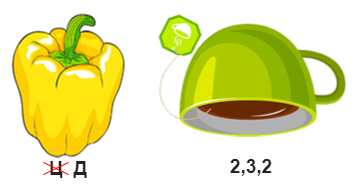 передача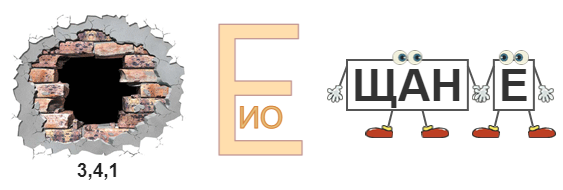 радиовещаниеведущий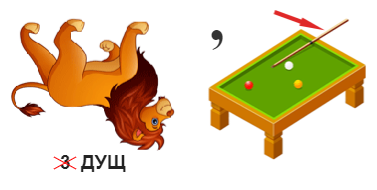 вещание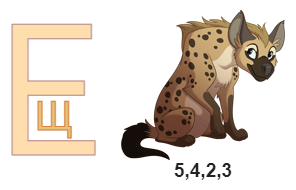 радиоВедущий: позади 3 этапа. Попросим жюри подвести итоги 3 этапов и переходим к финалу.Финал:Ведущий: Друзья мы подошли к финалу, правила его очень просты. Каждая команда по очереди будет называть российские радиостанции, которые сможет вспомнить. Та команда, которая сможет назвать последней выигрывает в финале. Напоминаю, что цена победы в финале 15 баллов.Ведущий: Ну вот наша викторина и подошла к концу. Предлагаю нашему жюри огласить результаты и приглашаю команды на сцену для награждения.Ведущий: И так друзья, я надеюсь вам было интересно узнать что-то новое про радио и про этот праздник, про который не многие знают. Но этот праздник очень интересен и поверьте мне, без появления радио не было бы возможно всё то, что мы имеем сейчас.© Материал из Справочной системы «Культура»
https://cult.dev.ss.aservices.tech
Дата копирования: 25.12.2023